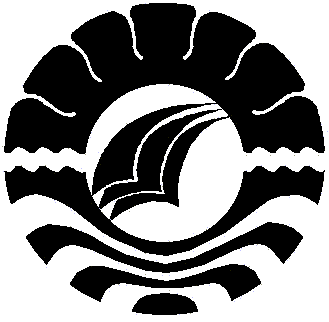 SKRIPSIPENERAPAN FINGER PAINTING DALAM MENINGKATKANKEMAMPUAN MOTORIK HALUS PADA SISWA CEREBRAL PALSY KELAS DASAR II DI SLBN PEMBINA TINGKAT PROVINSI SULAWESI SE4LATAN SENTRA PK – PLK MAGFIRAH1145040038PENDIDIKAN LUAR BIASAFAKULTAS ILMU PENDIDIKANUNIVERSITAS NEGERI MAKASSAR2017